Broszura dla przemysłu hutnictwo żelaza i stali:technologia pomiarowa w skrócieKlingenberg, czerwiec 2019Dla branży hutnictwo żelaza i stali, WIKA wydała nową broszurę z technologią pomiarową, która zapewnia skuteczną kontrolę procesu. Broszura zawiera kompaktowy przegląd specyficznych dla branży produktów i rozwiązań z zakresu pomiaru ciśnienia, temperatury, siły, poziomu i przepływu. Kompleksowy wybór uwzględnia czasami ekstremalne warunki procesowe w tym segmencie rynku, przy ciśnieniach do 10 000 bar 
i temperaturach do 2 000 °C. Jest to zilustrowane za pomocą wizualizacji zintegrowana obróbka stali: od spiekalni, poprzez wielki piec do odlewni ciągłej, każdy pojedynczy obszar przedstawiony jest z odpowiednim zakresem właściwych przyrządów pomiarowych. Ponadto klienci otrzymują informacje na temat rozwiązań technicznych i czujników dla procesów sieciowych (słowo kluczowe IIoT). Kolejny rozdział poświęcony jest technologii kalibracji 
i związanymi z nią usługami.Nową broszurę można pobrać w formacie pliku pdf ze strony www.wikapolska.pl.Liczba znaków: 951Słowo kluczowe: Broszura dla przemysłu hutnictwo żelaza i staliProducent:WIKA Alexander Wiegand SE & Co. KGAlexander-Wiegand-Straße 3063911 Klingenberg/GermanyTel. +49 9372 132-5049Fax +49 9372 132-406vertrieb@wika.comwww.wika.deZdjęcie WIKA:Broszura dla przemysłu hutnictwo żelaza i stali: 
technologia pomiarowa w skrócie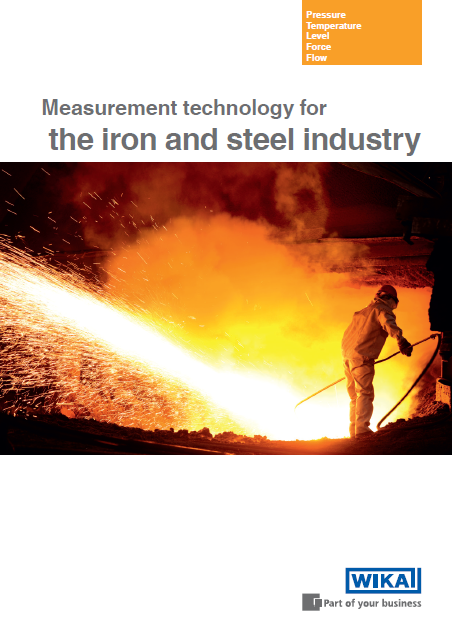 Edycja przez:WIKA Polska spółka z ograniczoną odpowiedzialnością sp. k. ul. Łęgska 29/3587-800 Włocławek Tel. (+48) 54 23 01 100Fax (+48) 54 23 01 101 info@wikapolska.pl www.wikapolska.plReklama prasowa WIKA 07/2019